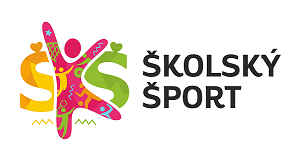 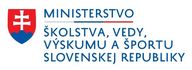 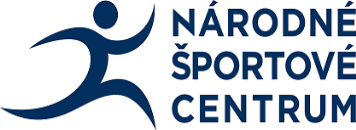 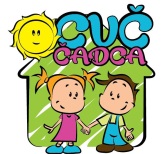 											CVČ-TVŠ-PROPOZÍCIE OKRESNÉHO KOLA v bedmintone SŠpre školský rok 2021/2022Dátum, miesto : 16.05.2022Propozície vystavil : Zuzana Priečková  - CVČ Čadca			 Mgr. Mária Čamborová                                                                                                          riad. CVČ                               Vyhlasovateľ:Ministerstvo školstva, vedy, výskumu a športu SROrganizátor :CVČ Čadca – z poverenia RÚŠS v ŽilineTermín a miesto:20. máj 2022 /piatok/  Telocvičňa OA D. M. Janotu ČadcaKategórie:žiaci a žiačky SŠ nar. 01.01.2002 - 31.12.2006Účastníci:2-členné družstvo v každej kategórii + pedagogický pracovníkPodmienka účasti:Riadne a včas: prihlásiť sa cez www.sutaze.skolskysport.sk – vložiť súpisku do 19.05.2022  potvrdiť účasť a počet účastníkov aj telefonicky na č. t. 0907813032 (Priečková) do 18.05.2022 kvôli zabezpečeniu občerstveniaPrezentácia:od 08.30 do 08.45 hod. v mieste konania podujatiaPri prezentácii odovzdať :súpisku s uvedením mena, priezviska dátumom narodenia, vytlačenú z www.sutaze.skolskysport.sk podpísanú vedením školypodpísané tlačivo súhlas so spracovaním osobných údajov, fotografovaním a natáčaním na video (zákonný zástupca žiaka udelí súhlas cez Edu Page - Súťaže-Udeliť súhlas)Žrebovanie:Žrebovanie sa uskutoční na porade vedúcich pred turnajom.Predpis :Hrá sa podľa pravidiel bedmintonuPravidlá nájdete na portáli www.skolskysport.sk-dokumenty.Hrací systém:Hrá sa systémom „každý s každým“.Výstroj:Súťažiaci hrajú v oblečení i obuvi vhodnej na hru.Hodnotenie:Družstvá, ktoré sa umiestnia na prvých troch miestach, získajú diplomy a poháre.Postup:Víťazné družstvo v každej kategórii postupuje do krajského kola.Protesty:Protest je možné podať do 10 minút po skončení zápasu/turnaja s vkladom 10,-€ organizátorovi. Kontaktná osoba:Zuzana Priečková – CVČ Čadca – 0907 813 032silvia.kompanova@cvctrstena.skRozhodcovia:zabezpečí organizátor Financovanie:Cestovné hradí vysielajúca škola, občerstvenie zabezpečí organizátor.Poistenie:Účastníci štartujú na vlastné individuálne poistenie. Každý účastník musí mať so sebou preukaz poistenca. Za bezpečnosť a zdravotnú spôsobilosť účastníkov zodpovedá vysielajúca škola, za dodržiavanie organizačných pokynov ku súťaži zodpovedá poverený pedagóg vysielajúcej školy.Iné:Školská športová súťaž sa v čase pandemickej situácie organizuje v zmysle  nariadení ÚVZ SR, ktorou sa nariaďujú opatrenia pri ohrození verejného zdravia k obmedzeniam hromadných podujatí. Viac info na: https://www.minedu.sk/sport-a-covid-19/Zdravotná služba:zabezpečí organizátor turnajaUpozornenie:Organizátor si vyhradzuje právo na zmenu v propozíciách. Prípadnú zmenu organizátor oznámi vedúcim družstiev na porade vedúcich. Za odložené veci organizátor nezodpovedá! Časový rozpis:8.3o – 8.45 hod.        prezentácia8.45 – 8.55 hod.        porada vedúcich družstiev9.oo hod.                  zahájenie turnaja                                    Poradie stretnutí:podľa vyžrebovaniaOdborný garant súťaže: